Av. Assis Chateaubriand nº 195, Setor Oeste. Goiânia - Goiás. CEP: 74130-010. Fone: (62) 3216-2949/2952 (DAAS) e os e-mails: drh@tjgo.jus.br, secexecdrh@tjgo.jus.br e drhatendimento@tjgo.jus.br.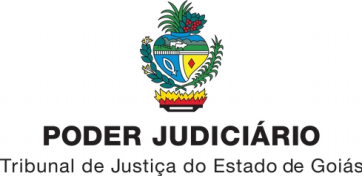 DECLARAÇÃO DE INCOMPATIBILIDADE COM A ADVOCACIA - JUIZ LEIGOAssinatura:_________________________________________________                     Nome (por extenso):__________________________________________RG:_________________________Órgão Expedidor:_________________ CPF:________________________  	Goiânia, _______de________________________de___________.